Gwers 4: Ymchwilio i ymgeiswyr – PECYN Ar ôl Pasg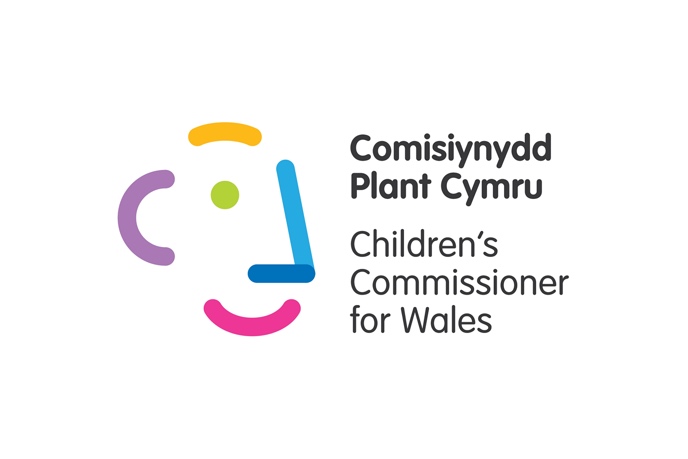 Pwysig – darllenwch yr wybodaeth yma, os gwelwch yn ddaBydd enwau’r ymgeiswyr ar gyfer etholiadau’r cynghorau lleol yn cael eu rhyddhau ar 11 Ebrill, sy’n golygu y bydd ysgolion ar wyliau Pasg pan wneir y cyhoeddiad. Bydd  ysgolion yn dychwelyd ar 25 Ebrill, ac mae ein hetholiad paralel ar agor  rhwng  3-5 Mai. Felly mae 7 diwrnod gwaith rhwng dychwelyd wedi'r Pasg, a'n hetholiad. Oherwydd hyn, mae dau becyn gwers sydd ychydig yn wahanol yn ôl pryd byddwch chi’n gallu eu dysgu nhw:Fersiwn cyn y Pasg s'yn annog disgyblion i wneud ymchwil annibynnol dros y  PasgFersiwn ar ôl Pasg sy'n dibynnu  ar waith yn y  dosbarthAr hyn o bryd rydych chi’n darllen y fersiwn Ar ôl y Pasg. Mae’r fersiwn Cyn y Pasg ar ein tudalen adnoddauMae'r fersiwn cyn y pasg wedi ei ddylunio i'w ddefnyddio unrhyw bryd  cyn wyliau'r Pasg, ac yn defnyddio ymgeiswyr ffug i ddysgu’r disgyblion am rai o’r ffynonellau a dulliau gallen nhw eu defnyddio i ymchwilio i ymgeiswyr go iawn pan gân nhw eu cyhoeddi. Gallan nhw ddefnyddio’r dysgu yma dros y Pasg i ymchwilio’n annibynnol i’r ymgeiswyr go iawn. Yna bydd modd defnyddio’r wybodaeth maen nhw wedi’i chasglu yn y dosbarth ar ôl y Pasg. Rydyn ni hefyd yn awgrymu eich bod chi fel athro/arweinydd grwp yn casglu gwybodaeth hefyd i ychwanegu at yr hyn bydd disgyblion yn casglu. Rydyn ni wedi  ysgrifennu cyngor ar sut i wneud hyn trwy'r cynllun gwers, ac rydyn ni'n awyddus i'ch helpu yn uniongyrchol. Mae’r fersiwn AR ÔL y Pasg yn rhagdybio nad yw’r disgyblion wedi gwneud ymchwil dros y Pasg. Er mwyn i hyn weithio mewn un wers, rydyn ni’n meddwl bydd rhaid i chi fel athro/arweinydd grŵp gasglu gwybodaeth ymlaen llaw. Rydyn ni wedi ysgrifennu cyngor a chanllawiau i’ch helpu i wneud hyn, ac mae hynny wedi’i nodi ar hyd y cynllun gwers. Rydyn ni hefyd yn diweddaru tudalen wê gyda lincs defnyddiol. Ac rydyn ni'n awyddus i'ch helpu gyda hyn, felly plis cysylltwch gyda ni i ofyn unrhyw gwestiynau, trwy ebostio projectvote@childcomwales.org.ukCysylltwch â ni os bydd angen cefnogaeth arnoch chi i gael hyd i’r deunyddiau cefnogi – rydyn ni’n fwy na pharod i helpu. Ebostiwch projectvote@childcomwales.org.ukDewis Ward: Mae’n debygol y bydd gennych chi ddisgyblion sy’n byw mewn sawl ward wahanol. Mewn etholiadau lleol, rydyn ni'n dewis rhwng ymgeiswyr i gynrychioli ein ward; mae pob cyngor lleol wedi ei rhannu lan mewn i wardiau gwahanol. Y ffordd hawsaf o gefnogi’r disgyblion yn ystod y wers hon fydd bod pawb ohonyn nhw’n canolbwyntio ar yr un ward. Dylech chi benderfynu ymlaen llaw pa ward fydd honno. Rydyn ni’n awgrymu defnyddio ward yr ysgol (trwy ddefnyddio côd post yr ysgol) neu o bosib ward canol y dref/ddinas agosaf (un mae pawb yn y dosbarth yn gyfarwydd â hi).Bydd yr etholiad paralel ar-lein ar agor rhwng 3 a 5 Mai, i ddigwydd ar yr un pryd â’r etholiad go iawn. Anfonir dolen atoch chi i’w rhannu gyda’r disgyblion ar 29 Ebrill.Gwybodaeth ddefnyddiolMae’r wers hon yn rhan o gyfres, ac fe gewch hyd i wersi 1 – 3 yma. Nod y wers hon yw cefnogi’r disgyblion i ymchwilio i ymgeiswyr cyn cymryd rhan yn etholiad paralel Prosiect Pleidlais.Rydyn ni wedi cynnwys amseriadau bras (cyfanswm o 50 munud), ond mae croeso i chi addasu’r amseriadau a’r cynnwys ar gyfer eich dosbarth chi.Casglu gwybodaeth am ymgeiswyrRydyn ni'n eich annog i gymryd y camau yma i gasglu gwybodaeth am flaenoriaethau yr ymgeiswyr a'r pleidiau sy'n sefyll:Defnyddiwch y gwefan www.whocanivotefor.co.uk  i weld enwau'r ymgeiswyr sy'n sefyll yn eich côd post. Efallai  bydd rhai o'r ymgeiswyr wedi ysgrifennu datganiadau personol gallech chi ei ddefnyddio. Mae ymgeiswyr yn cael  eu cyhoeddi ar 11 Ebrill, ond bydd hi'n cymryd ambell ddiwrnod i'r wybodaeth i gael ei chyoeddi ar y  gwefan yma. Felly mae'n syniad da i edrych ar ôl 18 Ebrill.Ystyriwch ebostio pob ymgeisydd sy'n sefyll yn eich ward ar ran eich dosbarth, a gofyn iddyn nhw beth yw eu blaenoriaethau. Rydyn ni wedi ysgrifennu templed ebost i chi i wneud hyn. Dylai'r wefan www.whocanivotefor.co.uk cynnwys eu manylion cyswllt os ydyn nhw ar gael.Os does dim cyfeiriad ebost uniongyrchol i'r  ymgeisydd, ystyriwch ebostio y blaid leol a gofyn  iddyn nhw am ei blaenoriaethau ar gyfer eich  ardal, gan ddefnyddio ein templed. Bydd y gwefan www.whocanivotefor.co.uk yn nodi pa blaid mae'r ymgeisydd yn rhan ohonni, oni bai eu bod nhw'n ymgeisydd annibynnol. Wedyn gallech chi ddefnyddio Google i chwilio am gangen lleol y blaid, felly er enghraifft os ydych chi'n byw yn Abertawe ac eisiau ebostio y Ceidwadwyr (Conservatives), ceisiwch deipio i fewn 'Swansea Conservatives' i ffeindio eu tudalen. Yn ogystal â manylion cyswllt, efallai bydden nhw hefyd wedi cyhoeddi maniffesto.Casglu leaflets i'w defnyddio yn y dosbarthOs oes yna lincs i broffiliau cymdeithasol ymgeiswyr ar eu proffiliau whocanivotefor, efallai bydd cynnwys ynddyn nhw i rannu gyda'ch dosbarth. Er enghraifft efallai bydden nhw wedi postio eu prif flaenoriaethau ar gyfer eu hardal nhw, neu fideo amdanyn nhw.Defnyddiwch ein tudalen wê - byddwn ni'n diweddaru hyn gyda gwybodaeth defnyddiol. Cysylltwch gyda ni os ydych chi eisiau help gyda hynCYFLWYNO’R WERS HON AR ÔL Y PASGDeilliant dysguGweithgareddGwybodaeth ychwanegolCrynhoi pwrpas y wersAtgoffwch y disgyblion fod etholiadau cynghorau lleol yn digwydd yng Nghymru ym mis Mai 2022. Bydd pobl ifanc 16 ac 17 oed yn gallu pleidleisio mewn etholiadau cynghorau lleol yng Nghymru am y tro cyntaf. Atgoffwch nhw eu bod nhw’n cymryd rhan yn y Prosiect Pleidlais, etholiad paralel i ysgolion a grwpiau ar draws Cymru, sydd wedi ei anelu  at bobl ifanc sy'n rhy  ifanc i  gymryd rhan  yn yr etholiad go iawn.Ar ôl dysgu am yr etholiad a rôl y cyngor dros y gwersi diwethaf, bydd disgyblion yn awr yn datblygu eu sgiliau ymchwil i'w helpu  i benderfynu am  bwy i bleideisio drostynt yn yr etholiad paralel. Yna bydd y disgyblion yn gallu pleidleisio dros eu dewis blaid ar-lein rhwng 3 a 5 Mai. Ewch o amgylch y dosbarth fesul un, a gofynnwch i’r disgyblion ydyn nhw’n cofio pa bethau mae cynghorau lleol yn eu rheoli? Dangoswch y llun yma o’r pethau mae cynghorau lleol yn eu rheoli i’w helpu.  (5 munud) Gallech chi chwarae’r fideo Prosiect Pleidlais i’w hatgoffa. Bydd y disgyblion yn ystyried dibynadwyedd ffynonellau gwybodaeth gwahanolBydd yr ymgeiswyr yn awr yn ymgyrchu yn eu hardaloedd – yn annog pobl sy’n byw yn yr ardal i bleidleisio drostyn nhw trwy ddweud beth byddan nhw’n ei wneud os byddan nhw’n cael eu hethol, a sut byddan nhw’n gwneud yr ardal yn well. Oes unrhyw un wedi gweld, clywed neu ddarllen rhywbeth am eu hymgeiswyr lleol yn ddiweddar?Esboniwch eich bod chi’n mynd i fod yn meddwl am ble gall pobl gael hyd i wybodaeth am uchelgeisiau’r ymgeiswyr. Gofynnwch i’r disgyblion feddwl am wahanol ffynonellau gwybodaeth neu fannau lle gallen nhw ddysgu mwy am yr ymgeiswyr sy’n sefyll yn yr etholiad ac ysgrifennwch neu teipiwch nhw ar y bwrdd gwyn ym mlaen y dosbarth. Gofynnwch i’r disgyblion rannu rhai manteision ac anfanteision ar gyfer pob ffynhonnell ac ysgrifennwch y rheiny ar y bwrdd yn ymyl pob ffynhonnell.  Esboniwch fod yna lawer o wahanol fannau lle gall pobl gael gwybodaeth am etholiadau, a bod manteision i bob un ohonyn nhw. Ond mae’n bwysig gofalu bod eich gwybodaeth yn ffeithiol ac yn ddibynadwy. (10 munud) Rhai enghreifftiau posibl fyddai papurau newydd, cyfryngau cymdeithasol, YouTube, gwefannau’r pleidiau, taflenni a deunyddiau ymgyrchu, gwefannau (e.e. whocanivotefor.co.uk/writetothem.com) Gweithgaredd estyn
Gofynnwch i’r disgyblion ystyried y cwestiynau hyn:Ddylai pobl drafod eu dewisiadau pleidleisio gyda’u ffrindiau a’u teulu neu ddylen nhw fod yn breifat?Ydy barn ffrindiau a theulu’n ddibynadwy? Ddylai pobl ifanc bob amser bleidleisio’r un ffordd â’u rhieni neu eu gofalwyr?Bydd y disgyblion yn dysgu cael hyd i wybodaeth sylfaenol sydd ar gael ynghylch ymgeiswyrBydd y disgyblion yn ystyried effaith etholiadau lle nad oes cystadleuaethEsboniwch mai un opsiwn ar gyfer cael hyd i wybodaeth am ymgeiswyr sy’n sefyll yn yr etholiad yw https://whocanivotefor.co.uk/. Dangoswch y wefan ym mlaen y dosbarth neu gofynnwch i’r disgyblion edrych arni ar dabledi/liniaduron/gan ddefnyddio ystafell gyfrifiaduron. Defnyddiwch gôd post eich ysgol neu gôd post arall yn y ward rydych chi wedi’i dewis. Gofynnwch i’r disgyblion nodi pa wybodaeth maen nhw’n gallu ei gweld ar y dudalen. Efallai byddwch chi am dynnu sylw at y ffaith bod y wefan yn dangos enw’r ymgeisydd, y blaid maen nhw’n cynrychioli (os yw hynny’n berthnasol) ac y bydd weithiau’n dangos eu datganiad personol, proffiliau cyfryngau cymdeithasol neu wybodaeth gyswllt.  Os bydd mwy nag un ymgeisydd yn eich ward:Gofynnwch i’r disgyblion: Pa wahaniaethau gallwch chi weld rhwng yr ymgeiswyr?Ydy’r proffil yn eich helpu i wybod mwy am yr ymgeisydd?Os bydd un ymgeisydd yn unig yn eich ward (ward heb gystadleuaeth):Dywedwch wrth y disgyblion y gall fod ymgeiswyr sydd heb neb i’w herio mewn rhai ardaloedd. Allan nhw ddyfalu beth mae hynny’n ei olygu? Mewn ward heb gystadleuaeth bydd rhywun yn cael eu hethol yn awtomatig oherwydd bod neb arall yn sefyll yn eu herbyn nhw. Gofynnwch i’r disgyblion:Ydy hyn yn deg? Beth maen nhw’n meddwl fyddai effaith hynny ar y gymuned?Os nad oes gystadleuaeth yn eich ward chi, rydyn ni wedi cynnig opsiynau i chi yn colofn ar y dde >(10 munud) Esboniwch fod pobl yn gallu cysylltu â’r ymgeisydd yn uniongyrchol i gael rhagor o wybodaeth neu i gael gwybod beth maen nhw’n bwriadu ei wneud am fater penodol. Gallech chi archwilio ymgeiswyr sydd heb eu herio ymhellach trwy edrych ar yr erthygl newyddion yma gan y BBC. Sylwch fod yr erthygl yma’n cyfeirio at etholiadau cynghorau lleol 2017. Gallech chi ddefnyddio côd post arall i gymharu ward eich ysgol â ward arall. Gallech chi ofyn i’r disgyblion beth sy’n wahanol rhwng y ddwy.Opsiynau os nad oes gystadleuaeth yn eich ward chi:Dewisiwch côd post gwahanol. Er engrhaifft, os rydych  chi wedi trio côd post eich ysgol, triwch côd post yn  y dref agosaf neu bentref lle mae nifer o'r disgyblion  yn  bywTrafodwch  yn  bellach beth mae'n golygu i ardal os mai dim ond un person sy'n sefyll yn yr etholiad. A fyddai'r disgyblion eisiau bod yn gynghorydd rhyw ddydd? Beth fydd eu blaenoriaethau? Gofynnwch iddyn  nhw ysgrifennu datganiadau personol eu hunain. Wedyn gallech chi ofyn os oes rhai sydd eisiau darllen eu datganiadau o flaen  y dosbarth, ac i'r disgyblion eraill i bleidleisio am eu hoff un.Bydd y disgyblion yn dechrau datblygu sgiliau ymchwilRhannwch y disgyblion mewn grwpiau. Rhowch un o’r ymgeiswyr (neu fwy yn dibynnu ar faint sy'n sefyll) i bob grŵp, a hefyd yr holl wybodaeth rydych chi wedi’i chasglu am yr ymgeisydd yna. Darllenwch y wybodaeth Casglu gwybodaeth am ymgeiswyr ar ddechrau'r ddogfen yma.Esboniwch eu bod nhw’n darllen y pethau mae ymgeisydd yn addo eu gwneud os byddan nhw’n cael eu hethol. Maen nhw’n gwneud hyn i berswadio pobl i bleidleisio drostyn nhw. Gofynnwch i’r disgyblion ddarllen eu dyfyniadau a’u trafod yn eu grŵp. Bydd angen iddyn nhw lunio rhestr neu greu poster o addewidion allweddol yr ymgeisydd.Meddyliwch/edrychwch yn ôl ar eich blaenoriaethau allweddol ar gyfer cynghorau lleol o Wers 2. Ydy’r ymgeisydd yn rhoi sylw i’r rhain? Pa wahaniaeth bydd hyn yn ei wneud yn y gymuned? Ar ôl iddyn nhw wneud hyn, gofynnwch i bob grŵp gyflwyno’r wybodaeth allweddol maen nhw wedi’i darganfod am eu hymgeisydd i weddill y dosbarth. Os ydyn nhw wedi creu posteri, gallen nhw arddangos y rhain yn yr ystafell a gwahodd gweddill y dosbarth i edrych arnyn nhw.  Gofynnwch i’r disgyblion fyfyrio ar eu blaenoriaethau personol eu hunain ac ystyried pa ymgeisydd sy’n cyfateb orau i’w barn. Does dim rhaid iddyn nhw rannu eu dewisiadau personol gyda gweddill y dosbarth.  (20 munud)Yn ogystal å’r mathau o ffynonellau gwybodaeth a restrwyd eisoes, gallech chi gysylltu’n uniongyrchol â’r ymgeiswyr a gofyn iddyn nhw ddarparu datganiadau personol neu ddeunyddiau ymgyrchu ar gyfer y dosbarth. Mae gennym ni dempled e-bost yma y gallwch chi ei ddefnyddio i gysylltu ag ymgeiswyr. Gallech chi gasglu pwyntiau allweddol gan y disgyblion a’u coladu mewn man canolog i’r disgyblion gyfeirio atyn nhw eto ar ôl y wers.Y camau nesaf a chrynhoiDywedwch wrth y disgyblion y byddan nhw o bosib am wneud gwaith ymchwil ychwanegol ar yr ymgeiswyr cyn bwrw eu pleidlais. Gallan nhw ddefnyddio’r sgiliau maen nhw wedi’u dysgu yn y wers hon i wneud eu gwaith ymchwil. Gallan nhw ddefnyddio’r templed i’w cefnogi.Cyn pleidleisio, bydd angen i'r  disgyblion i wybod enw y blaid y mae ei hoff ymgeisydd yn rhan ohonni. Neu i wybod os ydy ei hoff ymgeisydd yn ymgeisydd annibynnol.Pan bydden nhw'n cwblhau yr e-bleidlais rhwng 3-5 Mai, bydden nhw'n dewis plaid o'r rhestr, neu yn dewis 'Ymgeisydd Annibynnol' os nad ydy ei hoff ymgeisydd yn perthyn i unrhyw blaid.I gloi, gofynnwch i’r disgyblion rannu enw ymgeisydd a’r blaid maen nhw’n ei chynrychioli a/neu un o brif flaenoriaethau’r ymgeiswyr. (5 munud)Gweithgaredd estyn
Efallai bydd y disgyblion yn dymuno cymharu’r ymgeiswyr/partïon sy’n sefyll yn yr etholiad yn y ward rydych chi wedi’i dewis â’r rhai sy’n sefyll yn y ward lle maen nhw’n byw (os ydyn nhw’n wahanol). Oes yna bleidiau gwahanol yn sefyll mewn wardiau gwahanol? Beth yw manteision ac anfanteision hynny? 